P R A V I L Ao studiranju na trećem ciklusu studijaBanja Luka, 04.02.2016. godine.	Na osnovu člana 64. Zakona o visokom obrazovanju („Službeni glasnik Republike Srpske“, broj: 73/10; 104/11; 84/12; 108/13 i 44/15 i člana 39. Statuta Nezavisnog univerziteta Banja Luka, broj: 19/2012 od 26.01.2012. godine, Senat Nezavisnog univerziteta Banja Luka na svojoj sjednici održanoj dana 04.02.2016. godine, d o n i o  j eP R A V I L Ao studiranju na trećem ciklusu studijaI   OPŠTE ODREDBEČlan 1.	(1) Studije trećeg ciklusa visokog obrazovanja na Nezavisnom univerzitetu Banja Luka se izvode u skladu sa standardima i smjernicama evropskog sistema prenosa bodova (ECTS – European Credit Transfer and Accumulation System), kroz naučno-istraživački rad i nastavne aktivnosti.(2) Studije trećeg ciklusa se izvode prema licenciranim studijskim programima trećeg ciklusa na Nezavisnoim univerzitetu Banja Luka.Član 2.	Ovim Pravilima se uređuju sledeća pitanja: uslovi za upis i upis studenata na treći ciklus studija, organizacija i izvođenje studija, postupak prijave, izrade i odbrane doktorske disertacije, te druga pitanja od značaja za realizaciju studijskih programa trećeg ciklusa na Nezavisnom univerzitetu Banja Luka ( u daljem tekstu: Univerzitet).Član 3.	Priprema, organizacija, izvođenje i obezbeđenje kvaliteta studijskih programa trećeg ciklusa je u nadležnosti Nastavno-naučnih vijeća i Senata Univerziteta.Član 4.	Univerzitet će izvoditi studijske programe trećeg ciklusa studija iz naučnih oblasti za koje je matičan i za koje od nadležnog ministarstva dobije dozvolu za rad.II   USLOVI UPISA I TRAJANJE STUDIJAČlan 5.	(1) Upis na treći ciklus studija provodi se na osnovu javnog konkursa koji raspisuje i objavljuje Senat, na prijedlog nastavno-naučnog vijeća fakulteta.	(2) Konkurs se, u pravilu, objavljuje prije početka akademske godine, a prema Odluci Senata može se objaviti i prije početka ljetnog semestra.Član 6.	(1) U prvu godinu trećeg ciklusa studija može se upisati lice koje ima:	-   završen odgovarajući studij prvog i drugog ciklusa ili integrisane studije, utvrđene studijskim programom trećeg ciklusa, sa postignutih najmanje 300 ECTS bodova, ili	-   akademski stepen magistra nauka iz odgovarajuće naučne oblasti, utvrđene studijskim programom trećeg ciklusa studija, ili	-   lice kome je izvršeno vrednovanje prema Pravilniku o postupku vrednovanja ranije stečenih akademskih zvanja za potrebe nastavka školovanja na Univerzitetu.	(2) Kandidati koji su u ranijem periodu stekli akademsko zvanje magistar nauka (ekvivalent 360 ECTS bodova), mogu biti upisani na drugu godinu studija trećeg ciklusa, uz prethodno priznavanje položenih ispita.Član 7.(1) Rang listu za upis kandidata na prvu godinu studija trećeg ciklusa utvrđuje posebna Komisija koju imenuje Senat Univerziteta. Odlukom o imenovanju Komisije utvrđuje se sastav i zadaci Komisije.(2) Komisija iz prethodnog stava vrši rangiranje kandidata na osnovu prosječno ostvarene ocjene na prvom i drugom ciklusu studija, dužine studiranja, ostvarenih naučnih rezultata, te drugih uslova utvrđenih studijskim programom trećeg ciklusa studija.(3) Prilikom upisa kandidata koji nisu završili matični studij, Komisija im utvrđuje određeni broj ispita iz matične oblasti (diferencijalni ispiti) kojoj pripada studijski program trećeg ciklusa studija. Nastava se izvodi i diferencijalni ispiti se polažu u okviru redovnog rasporeda na studijskim programima prvog i drugog ciklusa.(4) Ispiti trećeg ciklusa studija mogu se polagati nakon položenih diferencijalnih ispita.Član 8.(1) Studijski program trećeg ciklusa studija traje tri godine, odnosno šest semestara i vrednuje se sa najmanje 180 ECTS bodova.(2) Prilikom upisa studija kandidati sa Univerzitetom zaključuju ugovor o obrazovanju na trećem ciklusu studija.III   STATUS STUDENTAČlan 9.(1) Status studenta trećeg ciklusa studija stiče se upisom na studijski program trećeg ciklusa studija.(2) Status studenta se dokazuje indeksom koji izdaje Univerzitet.(3) Upisom studija trećeg ciklusa student stiče pravo na izdavanje uvjerenja o statusu studenta.IV   ORGANIZACIJA STUDIJAČlan 10.(1) Studije trećeg ciklusa obuhvataju različite oblike nastavnih aktivnosti, kao što su: predavanja, vježbe, seminari, konsultacije, radionice, samostalni studijski istraživački rad (objavljivanje naučnih radova u priznatim naučnim publikacijama, pripremu, izradu i odbranu doktorske disertacije), a sve u skladu sa licenciranim studijskim programima.(2) Nastavna aktivnost predavanja ne smije prelaziti više od 20% ukupnog opterećenja predviđenog studijskim programom, koji je izražen ECTS bodovima.Član 11.Student stiče uslov za upis više godine studija kada postigne najmanje 85% predviđenih ECTS bodova u prethodnoj godini. V   DOKTORSKA DISERTACIJAČlan 12.(1) Doktorska disertacija je javni naučni rad, podložan javnoj naučnoj kritici i ocjeni.(2) Doktorska disertacija predstavlja završni dio studijskog programa trećeg ciklusa studija i vrednuje se sa najmanje 30 ECTS bodova.(3) Doktorska disertacija može biti prijavljena iz uže naučne/umjetničke oblasti licenciranog studijskog programa.(4) Doktorska disertacija se može pisati na jednom od jezika konstitutivnih naroda koji je u upotrebi u Bosni i Hercegovini i Republici Srpskoj i/ili na engleskom jeziku.(5) Naslov, rezime i ključna dokumentacijska informacija moraju biti, uz izvorni jezik, napisani i na engleskom jeziku.(6) Procedure u prijavi, izradi i odbrani doktorske disertacije utvrđuje i propisuje Senat NUBL, a iste se objavljuju na internet stranici Univerziteta.(7) Tehničko uređenje i grafički izgled doktorske disertacije propisuju se posebnim dokumentom.Član 13.(1) Kandidat je dužan prijaviti doktorsku disertaciju najkasnije do kraja četvrtog semestra.(2) Prijava teme doktorske disertacije podnosi se studentskoj službi Univerziteta na obrascu koji utvrđuje Senat Univerziteta. (3) Obrazac se objavljuje na internet stranici Univerziteta. VI   MENTORSTVOČlan 14.(1) U postupku izrade doktorske disertacije, student trećeg ciklusa ima pravo na mentora. (2) U cilju obezbeđenja kvaliteta doktorske disertacije, može se omogućiti dvostruko mentorstvo ili mentorstvo i komentorstvo, kada za to postoji potreba (interdisciplinarnost istraživanja, provođenje istraživanja u više ustanova i sl.).(3) Prije zvaničnog imenovanja mentora, nastavnik sa kojim student obavlja preliminarne razgovore oko pripreme prijave doktorske disertacije, ima status potencijalnog mentora.(4) Mentor u izradu doktorske disertacije može biti nastavnik koji ima akademsko zvanje redovni ili vanredni profesor, izuzetno i professor emeritus iz uže naučne/umjetničke oblasti kojoj pripada tema doktorske disertacije i najmanje dva rada objavljena u priznatim časopisima međunarodnog i/ili nacionalnog značaja sa liste priznatih časopisa koju utvrđuje resorno ministarstvo ili Senat Univerziteta.Član 15.(1) Senat Univerziteta donosi odluku o broju doktoranata koje može istovremeno da vodi jedan mentor.(2) Mentor koji je preuzeo mentorstvo prije odlaska u penziju, ima pravo dovesti mentorstvo do kraja, odnosno zaključno sa odbranom doktorske disertacije.Član 16.(1) Imenovani mentor odgovoran je da u radu sa kandidatom obezbedi originalnost rada, njegovu stručnost, naučnost i kvalitet, kao i stvaranje doprinosa naučnoj misli i realnoj praksi.(2) Mentor je dužan voditi mentorstvo doktoranta i pomagati mu tokom izrade doktorske disertacije, pratiti kvalitet rada, podsticati objavljivanje radova, upućivati na relevantnu literaturu i druge naučne izvore, te omogućiti učešće u naučnim projektima.(3) Ako postoji više mentora, svaki preuzima odgovornost za unapred preuzeti dio mentorskih obaveza.(4) Mentor je dužan svakih šest mjeseci podnijeti izvještaj Senatu Univerziteta o radu doktoranta i stanju i izradi doktorske disertacije.(5) Mentor ima pravo na nagradu za svoj rad, u skladu sa Odlukom Senata Univerziteta.VII   POSTUPAK PRIJAVE I IZRADE DOKTORSKE DISERTACIJEČlan 17.Pokretanje postupka prijave, izrade i odbrane doktorske disertacije vrši se podnošenjem Prijave teme doktorske disertacije. Član 18.Prijava teme doktorske disertacije podnosi se na obrascu koji propisuje Senat Univerziteta i sadrži :1) Osnovni podaci o kandidatu i kontakt podaci2) Naziv teme doktorske disertacije3) Obrazloženje teme doktorske disertacije  ( formulacija problema, predmet istraživanja, ciljeve istraživanja, hipoteze, način istraživanja, naučnu i društvenu opravdanost istraživanja),4) Struktura doktorske disertacije5) Plan istraživanja (osnovne odrednice)6) Literatura7) Prijedlog mentora8) Biografija i bibliografija kandidata9) Dokazi o ispunjavanju formalno – pravnih uslova10) Mjesto i datum podnošenja prijave.Član 19.Razmatrajući prijavu kandidata, Nastavno – naučno vijeće može, ako ocijeni da je prijava nepotpuna ili da nisu priloženi odgovarajući dokazi ili potrebna obrazloženja, zatražiti od kandidata da prijavu dopuni ili kompletira potrebnim dokazima, u roku koji ne može biti duži od trideset  dana od dana kada je kandidat pismeno obaviješten o Odluci Nastavno – naučnog vijeća.Član 20.(1) U postupku razmatranja Prijave kandidata, Nastavno – naučno vijeće matičnog fakulteta prethodno utvrđuje da li predložena tema i njene osnovne naznake sadržaja pripadaju naučnoj oblasti za koju je matičan fakultet i da li postoje uslovi za planirano istraživanje i realizaciju teme.(2) Senat Univerziteta na prijedlog Nastavno – naučnog vijeća,  imenuje Komisiju za ocjenu podobnosti teme i kandidata doktorske disertacije, koja ima zadatak da ocijeni da li kandidat ispunjava opšte uslove za sticanje naučnog stepena „ doktor nauka „ i da li se predložena tema može prihvatiti kao relevantna za samostalan naučno istraživanje.Član 21.(1) Komisija iz stava 2. prethodnog člana ima predsjednika i najmanje dva člana u akademskom zvanju „doktor nauka“ koji moraju pripadati naučnoj oblasti iz koje je prijavljena tema, a najmanje dva člana moraju pripadati užoj naučnoj oblasti kojoj pripada tema.(2) Potencijalni mentor može biti član Komisije za ocjenu podobnosti teme i kandidata.	(3) Članovi Komisije moraju imati najmanje dva rada objavljena u priznatim časopisima međunarodnog i/ili nacionalnog značaja sa liste priznatih časopisa koju utvrđuje resorno ministarstvo ili Senat Univerziteta.Član 22.(1) Postupak Komisije za ocjenu podobnosti teme i kandidata ima se smatrati hitnim.(2) U pogledu ocjene podobnosti kandidata, Komisija posebno utvrđuje :Da li kandidat ispunjava formalno-pravne uslove za pokretanje podnošenje prijave teme doktorske disertacije.Da li kandidat ispunjava ostale uslove predviđene studijskim programom trećeg ciklusa studija. (3) U pogledu ocjene podobnosti teme, Komisija posebno utvrđuje:Da li je tema prema naslovu i strukturi, te zadatim ciljevima, dovoljno široka da se može smatrati podesnom za samostalna naučna istraživanja,Da li postoje realni uslovi neophodni da bi se realizovao plan i program istraživanja, koji je kandidat predložio.Član 23.(1) Prije izrade izvještaja o podobnosti teme i kandidata, Komisija zakazuje javno predstavljanje teme i plana istraživanja doktorske disertacije. Obavještenje o javnom predstavljanju teme i i plana istraživanja objavljuje se na oglasnoj tabli i internet stranici Univerziteta.(2) Javnom predstavljanju obavezno prisustvuje i potencijalni mentor.(3) Svi pisani komentari, prijedlozi, primjedbe i sugestije dati na javnom predstavljanju teme, plana istraživanja i kandidata dostavljaju se kandidatu, potencijalnom mentoru i komisiji.Član 24.(1) Komisija je dužna sačiniti Izvještaj o ocjeni podobnosti teme i kandidata prema obrascu koji propisuje Senat Univerziteta i isti, putem dekana fakulteta, dostaviti Nastavno - naučnom vijeću fakulteta  najkasnije u roku od 45 dana od dana prijema Odluke o imenovanju.(2) Nastavno - naučno vijeće fakulteta, najduže,  u narednih petnaest dana razmatra Izvještaj Komisije i donosi odgovarajuću odluku, koju, u roku ne dužem od sedam dana,  dostavlja Senatu Univerziteta na saglasnost.Član 25.Senat Univerziteta daje ili ne daje saglasnost na Odluku Nastavno – naučnog vijeća fakulteta u pogledu :1) Prijave teme doktorske disertacije,2) Prijedloga mentora,3) Izvještaja Komisije za ocjenu podobnosti teme i kandidata.Član 26.(1) Ako Nastavno – naučno vijeće fakulteta prihvati Izvještaj Komisije u kojem je predloženo da se prijava odbije radi toga što kandidat ne ispunjava opšte uslove za sticanje naučnog stepena „ doktor nauka „ ili što je ocijenila da se predložena tema ne može prihvatiti, donijeće Odluku kojom se prijava odbija.(2) Podnosilac prijave ima pravo uložiti prigovor Senatu Univerziteta u roku od petnaest dana od dana prijema Odluke.(3) Odluka Senata Univerziteta je konačna.Član 27Nakon odobrenja teme i imenovanja mentora, kandidat, pod vođstvom mentora pristupa izradi doktorske disertacije.VIII   PREDAJA, OCJENA I ODBRANA DOKTORSKE DISERTACIJEČlan 28.(1) Po završetku rada na izradi doktorske disertacije i nakon dobijene saglasnosti od strane mentora, kandidat  predaje doktorsku disertaciju fakultetu u određenom broju primjeraka u štampanoj (uvezana a neukoričena) i elektronskoj verziji, radi ocjene.(2) Disertacija mora biti napisana na jednom od jezika konstitutivnih naroda u upotrebi u Bosni i Hercegovini i Republici Srpskoj, a može biti napisana i na engleskom jeziku.(3) Svi primjerci doktorske disertacije moraju imati ključnu dokumentacijsku informaciju (KDI) i rezime na izvornom jeziku i na engleskom jeziku.(4) Rezime obavezno sadrži problem i predmet istraživanja, metode – metodologiju i glavne rezultate istraživanja.(5) Kandidat može da brani doktorsku disertaciju nakon što je objavio dva naučna rada iz uže naučne oblasti kojoj pripada tema doktorske disertacije u priznatim časopisima međunarodnog i/ili nacionalnog značaja sa liste priznatih časopisa koju utvrđuje resorno ministarstvo ili Senat Univerziteta i nakon što Senat da saglasnost na odluku nastavno-naučnog vijeća o ocjeni i odbrani doktorske disertacije.Član 29.(1) Nakon prijema doktorske disertacije, Senat Univerziteta na osnovu prijedloga Nastavno – naučnog vijećea fakulteta,   imenuje Komisiju za ocjenu i odbranu doktorske disertacije.(2) Komisija se sastoji od najmanje tri člana koji se imenuju u skladu sa kriterijima utvrđenim zakonom, s tim da najmanje dva člana moraju biti doktori nauka iz  uže naučne oblasti kojoj pripada doktorska disertacija, a jedan član mora biti iz naučne oblasti kojoj pripada doktorska disertacija.(3) Predsjednik komisije mora biti doktor nauka iz uže naučne oblasti.(4) Najmanje jedan član Komisije mora biti izvan radnog odnosa na Univerzitetu.(5) Za predsjednika Komisije ne može biti imenovan nastavnik, odnosno naučni radnik koji je bio mentor u izradi doktorske disertacije.(6) Uslovi koje moraju ispunjavati članovi komisije su isti kao i kod komisije za ocjenu podobnosti teme i kandidata.Član 30.(1) U postupku ocjene disertacije Komisija je dužna pregledati disertaciju i podnijeti Izvještaj o ocjeni i odbrani doktorske disertacije prema obrascu koji propisuje Senat Univerziteta sa odgovarajućim mišljenjem i prijedlogom, Nastavno – naučnom vijeću fakulteta, u roku ne dužem od šezdeset dana,  od dana prijema Odluke o imenovanju i potrebnog broja primjeraka doktorske disertacije.(2) U skladu sa Izvještajem i prijedlogom Komisije, Nastavno – naučno vijeće fakulteta,  u roku ne dužem od trideset dana,  može :1) Doktorsku disertaciju prihvatiti i odobriti njenu odbranu,2) Doktorsku disertaciju vratiti kandidatu uz instrukciju za izmjene i dopune,3) Doktorsku disertaciju odbiti.(3) Ukoliko Nastavno – naučno vijeće fakulteta prihvati doktorsku disertaciju, u roku,  ne dužem od sedam dana, dostavlja Senatu Univerziteta Odluku na saglasnost.(4) Senat Univerziteta daje ili ne daje saglasnost na Odluku Nastavno – naučnog vijeća.Član 31.Ako Nastavno – naučno vijeće fakulteta doktorsku disertaciju vrati kandidatu na izmjene ili dopunu, odrediće razuman rok do kojeg kandidat treba završiti izmjene ili dopunu, s tim što taj rok ne može biti duži od godinu dana.Član 32.Ako Nastavno – naučno vijeće odbije doktorsku disertaciju, kandidat ne može ponovo podnijeti istu radi sticanja naučnog stepena „ doktor nauka „.Član 33.(1) Po dobijenoj saglasnosti od strane Senata Univerziteta, Nastavno – naučno vijeće fakulteta zakazuje termin odbrane doktorske disertacije, koji ne može biti prije isteka roka od trideset dana od dana dobijanja saglasnosti od Senata Univerziteta.(2) Odluka o utvrđenom terminu odbrane doktorske disertacije dostavlja se kandidatu i objavljuje na oglasnoj tabli Univerziteta, internet stranici Univerziteta i najmanje u jednom dnevnom glasilu koje se distribuira na teritoriji Bosne i Hercegovine.(3) Uz odluku o odbrani doktorske disertacije kandidat se obavještava da je dužan u roku od 5 dana od dana prijema odluke dostaviti određeni broj primjeraka doktorske disertacije u štampanoj verziji (ukoričenih) i u elektronskoj verziji u studentsku službu univerziteta radi provođenja daljnje procedure.(4) Obavijest iz prethodnog stava obavezno sadrži :Akademski naziv, ime i prezime kandidata,Naziv teme doktorske disertacije,Mjesto i vrijeme odbrane,Napomenu o mjestu i vremenu – da  se disertacija može pogledati u određeno vrijeme u određenom prostoru Univerziteta, najkasnije deset dana prije zakazanog termina odbrane, kao i da se radi o javnoj odbrani doktorske disertacije.(5) Obavijest o zakazanoj odbrani doktorske disertacije mora se objaviti najkasnije trideset dana prije utvrđenog termina za odbranu.Član 34.(1) U roku utvrđenom u prethodnom članu, doktorska disertacija se mora učiniti dostupnom naučnoj i široj društvenoj javnosti, te najmanje jedan primjerak disertacije mora biti izložen u odgovarajućem prostoru Univerziteta (biblioteka, čitaonica ili drugi pogodan prostor).(2) Svi zainteresovani mogu pregledati disertaciju sa svim prilozima i drugom dokumentacionom podlogom, u prisustvu stručnog radnika Univerziteta (fakulteta).(3) Prijedloge, primjedbe, pitanja i mišljenja, svi zainteresovani mogu saopštiti u pisanoj formi Komisiji za ocjenu i odbranu disertacije, najkasnije pet dana prije utvrđenog termina odbrane, kao i zahtijevati da se o navedenom upozna javnost u toku odbrane doktorske disertacije.Član 35.(1) Odbrana doktorske disertacije je javna.(2) Postupak odbrane doktorske disertacije vodi Predsjednik Komisije za ocjenu i odbranu doktorske disertacije u skladu sa utvrđenim Protokolom o odbrani doktorske disertacije.(3) Nakon iznesene odbrane i završnog osvrta kandidata na sva postavljena pitanja i eventualne primjedbe, Komisija za ocjenu i odbranu doktorske disertacije vijećanjem, jednoglasno ili većinom glasova odlučuje da li je kandidat ili nije odbranio doktorsku disertaciju.(4) Predsjednik komisije saopštava Odluku i zaključuje postupak odbrane doktorske disertacije.Član 36.(1) O toku odbrane doktorske disertacije vodi se Zapisnik koji potpisuju svi članovi Komisije i Zapisničar.(2) Danom odbrane doktorske disertacije student stiče naučni stepen doktora nauka predviđen ovim pravilima i studijskim programom trećeg ciklusa studija.(3) Predsjednik komisije podnosi dekanu fakulteta Izvještaj o odbrani doktorske disertacije, a dekan fakulteta o tome izvještava Nastavno – naučno vijeće fakulteta i Senat Univerziteta.Član 37.Odluku Komisije sa Izvještajem i drugom potrebnom dokumentacijom o odbranjenoj disertaciji, dekan fakulteta dostavlja Rektoru Univerziteta radi promocije kandidata i uručivanja diplome.Član 38.(1) Nakon odbrane doktorske disertacije i obavljene promocije, fakultet dostavlja po jedan primjerak doktorske disertacije Narodnoj i univerzitetskoj biblioteci i biblioteci Nezavisnog univerziteta Banja Luka.(2) Rezime doktorske disertacije može se objaviti u časopisu Univerziteta ili drugoj posebnoj publikaciji.IX   ZAVRŠNE ODREDBEČlan 39.	Na sva ostala pitanja, koja nisu regulisana ovim Pravilima, a tiču se trećeg ciklusa studija, primjenjivaće se odgovarajuće odredbe Zakona o visokom obrazovanju, Statuta i drugih opštih akata Univerziteta, koji regulišu ovu oblast.Član 40.	Ova Pravila stupaju na snagu danom donošenja i objaviće se na internet stranici Univerziteta.Broj: 71-1-021-10/16                                                           PREDSJEDAVAJUĆI SENATA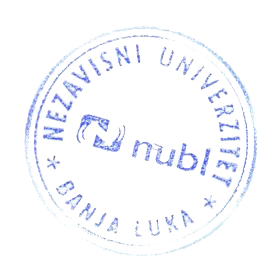 Datum: 04.02.2016. godine.                                                               R E K T O R								       Prof. dr Žarko Pavić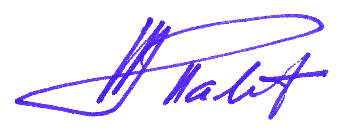 